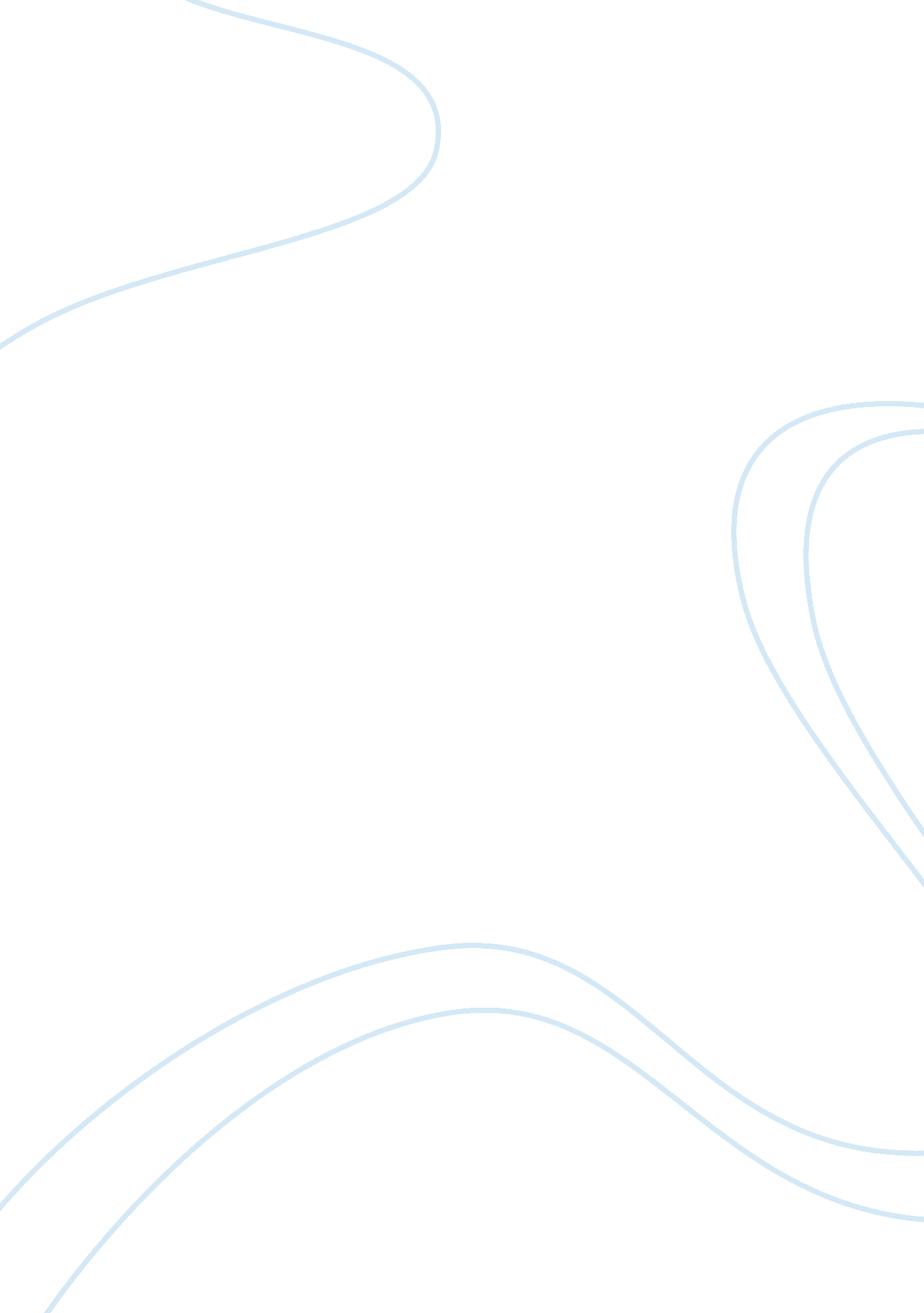 Evolution and revolution as organizations growHistory, Revolution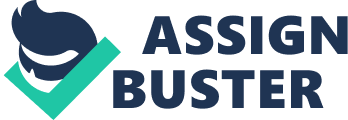 ﻿Evolution and Revolution as Organizations Grow 
Many business organizations and enterprises are basically determined by their age and their size. The first brilliant idea of setting up the business is faced with major challenges that will later determine the way the business will perform. The business history has a lot in shaping the future growth of any given business, at this phase the creativity has to be emphasized (Cawsey, Deszca and Ingols 39). 
This paper will evaluate the evolution and revolution of organization that have been used to determine the growth of organizations. In layman’s language, evolution is used to refer to the prolonged trading periods of the organization (Cawsey, Deszca and Ingols 224); the case study was derived from BPW Australia. 
The term revolution of growth has been used to describe substantial turmoil in the trading periods of the organization. Established companies have been able to distinguish the clues that will define their future. On the other hand those that fail to establish these clues are not lucky to realize their main goal in doing business. Many organizations are in apposition to overcome the external force but do face challenges dealing with their own history of management. This can be termed as direction phase where the company needs the directions (Cawsey, Deszca and Ingols 313). 
The third phase is the delegation phase. The main aim to start any form of business is not only to make profits but also grow and develop. These developments can be sub divided into phases. There are key forces of developments as this paper will discuss. This paper highlights on the main dimensions used to determine the model of any organization development. To start with, the age of the business, the size of the business, the various stages of evolution, the stages of revolution and the general growth in the industry. All this this needs good management team in place (Cawsey, Deszca and Ingols 319) as well illustrated in BPW Australia. 
The fourth phase is the coordination phase. Each stage of evolution gives birth to a new revolution. The managerial team is busy looking for solutions and this revolution dictates the next evolution in the business sector. Another important model is the age of the organization, the experience that the company gains over time helps a lot in its growth and development. Every procedure is extensively reviewed. The top executives are there to maintain high business standards (Cawsey, Deszca and Ingols 481). 
The fifth phase is the collaboration phase. The Size of the business has now fully grown sales volumes of the company have increased, its employees and the like. The level of hierarchy is established, creating more opportunities within the organization internally and externally. This has the effects that evolution can be prolonged whereas revolution can delay when the profits of the business are achieved in a faster way. Again at this phase regular top management meeting are done regularly, to spot any issues arising (Cawsey, Deszca and Ingols 313). 
This paper confirms that the evolution and revolution of any organization are intermarried and they interchange in different situations that are promoted by performance of the business. BPW Australia has passed the test of time in these phases, well done members. 
Work Cited 
Cawsey, T. F., Deszca G., Ingols C. Organizational Change: An Action-Oriented 
Toolkit. Publishing company SAGE. 2011. Print. 
, 